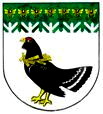 от 04 апреля 2022 года № 178Об утверждении Положения о системе оплаты труда работников муниципального бюджетного учреждения дополнительного образования «Детская школа искусств п.Мари –Турек», реализующей дополнительные предпрофессиональные общеобразовательные программы в области искусствВ соответствии со статьями 134, 144 Трудового кодекса Российской Федерации и во исполнение постановления Правительства Республики Марий Эл от 29 октября 2021 года №458 «Об утверждении Положения  о системе оплаты труда работников образовательных организаций Республики Марий Эл, находящихся в ведении Министерства культуры, печати и по делам национальностей Республики Марий Эл», администрация Мари-Турекского муниципального района Республики Марий Эл постановляет:1. Утвердить прилагаемое Положение о системе оплаты труда работников муниципального бюджетного учреждения дополнительного образования «Детская школа искусств п.Мари-Турек».2. Признать утратившими силу постановление администрации Мари-Турекского муниципального района Республики Марий Эл от 28 декабря 2020 года № 562 «О новой системе оплаты труда работников муниципального бюджетного учреждения дополнительного образования «Детская школа искусств п.Мари-Турек», реализующей дополнительные предпрофессиональные общеобразовательные программы в области искусств».3. Настоящее постановление подлежит размещению на официальном сайте Мари-Турекского муниципального района в информационно-телекоммуникационной сети «Интернет».4. Действие настоящего постановления распространяется на правоотношения возникшие с 1 июня 2022 года.	5. Контроль за исполнением настоящего постановления возложить на заместителя главы администрации Мари-Турекского муниципального района Пехпатрову Г.Н.ПОЛОЖЕНИЕо системе оплаты труда работников Муниципального бюджетного учреждения дополнительного образования «Детская школа искусств п.Мари-Турек» 	I. Общие положения                                                                                                                                                                                                                                                                                            Настоящее Положение регулирует правоотношения по оплате труда работников  муниципального бюджетного учреждения дополнительного образования «Детская школа искусств п.Мари-Турек»,реализующей дополнительные предпрофессиональные общеобразовательные программы в области искусств  (далее - учреждение).2. Система оплаты труда работников определяется коллективными договорами, соглашениями, локальными нормативными актами, разработанными в соответствии с федеральными законами и иными нормативными правовыми актами Российской Федерации, нормативными правовыми актами Республики Марий Эл, Собрания депутатов администрации Мари-Турекского муниципального района, а также настоящим Положением.Локальные нормативные акты, устанавливающие системы оплаты труда, принимаются работодателем с учетом мнения представительного органа работников.Оплата труда работников учреждений устанавливается на основе ставок заработной платы, окладов (должностных окладов), а также выплат компенсационного, стимулирующего характера и других выплат.3. В настоящем Положении используются следующие определения:профессиональные квалификационные группы работников -группы профессий рабочих и должностей служащих, сформированные с учетом сферы деятельности на основе требований к профессиональной подготовке и уровню квалификации, необходимых для осуществления соответствующей профессиональной деятельности;квалификационные уровни профессиональной квалификационной группы работников-профессии рабочих и должности служащих, сгруппированные внутри профессиональной квалификационной группы работников по уровню должностной (профессиональной) компетенции (совокупности знаний, умений, профессиональных навыков, ответственности в принятии решений), необходимой для выполнения работы;                                                                                                                               базовый оклад ( базовый должностной оклад ) по профессиональной квалификационной группе работников - минимальный оклад (должностной оклад) работника учреждения, осуществляющего профессиональную деятельность по профессии рабочего или должности служащего, входящего в соответствующую профессиональную квалификационную группу работников, без учета компенсационных, стимулирующих, других выплат, предусмотренных настоящим Положением;выплаты компенсационного характера - выплаты, обеспечивающие оплату труда в повышенном размере работникам учреждений, занятым на работах с вредными и (или) опасными условиями труда, в условиях труда, отклоняющихся от нормальных, а также иные выплаты; выплаты стимулирующего характера - выплаты, предусматриваемые системами оплаты труда работников учреждений     с целью повышения мотивации работников к качественному результату труда, а также поощрения за выполненную работу.4. Лица, не имеющие специальной подготовки или стажа работы, установленных в требованиях к квалификации по разрядам оплаты, но обладающие достаточным практическим опытом и выполняющие качественно и в полном объеме возложенные на них должностные обязанности, по рекомендации аттестационной комиссии назначаются на соответствующие должности. Им устанавливается оплата труда в соответствии с коэффициентами по данной должности так же, как и лицам, имеющим специальную подготовку и стаж работы.                                П. Порядок и условия оплаты труда5. Базовые оклады (базовые должностные оклады) работников устанавливаются в соответствии с профессиональными квалификационными группами, утвержденными приказом Министерства здравоохранения и социального развития Российской Федерации от 6 августа 2007 г. № 526 «Об утверждении профессиональных квалификационных групп должностей медицинских и фармацевтических работников», приказом Министерства здравоохранения и социального развития Российской Федерации от 31 августа 2007 г. № 570 «Об утверждении профессиональных квалификационных групп должностей работников культуры, искусства и кинематографии», приказом Министерства здравоохранения и социального развития Российской Федерации от 5 мая 2008 г. № 216н «Об утверждении профессиональных квалификационных групп должностей работников образования», приказом Министерства здравоохранения и социального развития Российской Федерации от 29 мая 2008 г. № 247н «Об утверждении профессиональных квалификационных групп общеотраслевых должностей руководителей, специалистов и служащих», приказом Министерства здравоохранения   и социального развития Российской Федерации от 29 мая 2008 г. № 248н «Об утверждении профессиональных квалификационных групп общеотраслевых профессий рабочих», профессиональными стандартами, утвержденными приказами Министерства труда                  и социальной защиты Российской Федерации, приказом Министерства здравоохранения и социального развития Российской Федерации  от 30 марта 2011 г. № 251н «Об утверждении Единого квалификационного справочника должностей руководителей, специалистов и служащих, раздел «Квалификационные характеристики должностей работников культуры, искусства и кинематографии», приказом Министерства здравоохранения и социальной защиты Российской Федерации от 10 сентября 2015 г. № 625н «Об утверждении профессионального стандарта «Специалист в сфере закупок», приказом Министерства здравоохранения и социальной защиты Российской Федерации от 22 апреля 2021 г. № 274н «Об утверждении профессионального стандарта «Специалист в области охраны труда».6. Заработная плата работников учреждения определяется как сумма базового оклада (базового должностного оклада) по соответствующей профессиональной квалификационной группе, умноженного на повышающий коэффициент (ставка заработной платы, оклад (должностной оклад), выплат компенсационного и стимулирующего характера.В ставку заработной платы, базовый оклад (базовый должностной оклад) педагогических работников включается размер ежемесячной денежной компенсации на обеспечение книгоиздательской продукцией и периодическими изданиями, установленный по состоянию на 1 сентября 2013 г.7. Месячная заработная плата работника, полностью отработавшего за этот период норму рабочего времени и выполнившего нормы труда (трудовые обязанности), не может быть ниже минимального размера оплаты труда.                                                                                                                                                                                                                                                                                                                                                  8. Оплата труда работников по совместительству за выполнение обязанностей временно отсутствующих работников производится пропорционально отработанному времени, в зависимости от выработки, либо на других условиях, определенных трудовым договором.Оплата труда работников на условиях неполного рабочего дня или неполной рабочей недели производится пропорционально отработанному времени либо в зависимости от выполненного объема работ.Определение размеров заработной платы по основной должности (виду работ), по должности, занимаемой в порядке совместительства, а также за выполнение обязанностей временно отсутствующего работника производится раздельно по каждой из должностей   (виду работ).9. В случаях, когда размер оплаты труда работника зависит от стажа, образования, квалификационной категории, государственных наград и (или) ведомственных знаков отличия, ученой степени, право на его изменение возникает в следующие сроки:при увеличении стажа работы со дня достижения соответствующего стажа, если документы находятся в учреждении, со дня представления работником документа о стаже, дающем право  на соответствующие выплаты, или со дня получения сведений о трудовой деятельности работника;    при получении образования или восстановлении документов об образовании - со дня представления соответствующего документа; при присвоении квалификационной категории - со дня вынесения решения аттестационной комиссией; при присвоении почетного звания, награждении ведомственными знаками отличия - со дня присвоения, награждения; при присуждении ученой степени доктора наук или кандидата наук - со дня принятия Министерством науки и высшего образования Российской Федерации решения о выдаче диплома.Ш. Определение базовых окладов (базовых должностных окладов)                                               по категориям работников учреждений10. На основе отнесения должностей к профессиональным квалификационным группам работникам устанавливаются следующие базовые оклады (базовые должностные оклады):по профессиональной квалификационной группе «Должности работников учебно-вспомогательного персонала первого уровня» - 5205 рублей; по профессиональной квалификационной группе «Должности работников учебно-вспомогательного персонала второго уровня» - 5551 рубль; по профессиональной квалификационной группе «Должности педагогических работников» - 7 657 рублей;  по профессиональной квалификационной группе «Должности руководителей структурных подразделений» - 8 067 рублейпо профессиональной квалификационной группе «Общеотраслевые должности служащих первого уровня»-5 205 рублей; по          профессиональной квалификационной  группе«Общеотраслевые должности служащих второго уровня»-6 245 рублей; по          профессиональной квалификационной  группе«Общеотраслевые должности служащих третьего уровня»	-7 256 рублей; по  профессиональной  квалификационной      группе«Общеотраслевые должности служащих четвертого уровня»- 8067 рублей; по профессиональной квалификационной группе «Должности работников культуры, искусства и кинематографии среднего звена»-6072 рубля; по профессиональной квалификационной группе «Должности работников культуры, искусства и кинематографии ведущего звена»-           6940 рублей; по профессиональной квалификационной группе «Должности руководящего состава учреждений культуры, искусства и кинематографии» - 7 461 рубль;по профессиональной квалификационной группе «Средний медицинский и фармацевтический персонал» - 6 940 рублей; по профессиональной квалификационной группе «Врачи и провизоры» - 8 387 рублей; по профессиональной квалификационной группе «Общеотраслевые профессии рабочих первого уровня» - 5 205 рублей; по профессиональной квалификационной группе «Общеотраслевые профессии рабочих второго уровня» - 5899 рублей.11. Работникам, замещающим должности по профессиональной квалификационной группе должностей «Должности работников учебно-вспомогательного персонала первого уровня», устанавливаются следующие повышающие коэффициенты:Помощник воспитателя, секретарь                   1. учебной части12. Работникам, замещающим должности по профессиональной квалификационной группе должностей«Должности работников учебно-вспомогательного персонала второго уровня», устанавливаются следующие повышающие коэффициенты:Младший воспитатель                                1,04Диспетчер образовательного	              1,05.      учреждения13. Работникам, замещающим должности по профессиональной квалификационной группе должностей «Должности педагогических работников», устанавливаются следующие повышающие коэффициенты:	2                      	Концертмейстер                                                 1,0Педагог дополнительного образования Педагог-организаторПреподаватель *Преподаватель - организатор основ безопасности жизнедеятельности Руководитель физического воспитанияСтаршийметодист                                                                     Тьютор**Учитель14. Работникам, замещающим должности по профессиональной квалификационной группе должностей педагогических работников, устанавливаются следующие повышающие коэффициенты, формирующие базовый должностной оклад, в зависимости от:а) уровня образования:среднее профессиональное образование - 1,0; высшее образование - 1,05.Уровень образования педагогических работников определяется на основании документов об образовании и (или) о квалификации.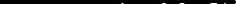 * Кроме	должностей	преподавателей,	отнесенных	к	профессорско-преподавательскому составу.** За исключением тьюторов, занятых в сфере высшего и дополнительного профессионального образования.Требования к уровню образования педагогических работников определяются Единым квалификационным справочником должностей руководителей, специалистов и служащих (раздел «Квалификационные характеристики должностей работников образования»), утвержденным приказом Министерства  здравоохранения и социального развития Российской Федерации от 26 августа 2010 г. № 761н «Об утверждении Единого квалификационного справочника должностей руководителей,специалистов и служащих, раздел «Квалификационные характеристики должностей работников образования»;б) наличия квалификационной категории: первая квалификационная категория - 1,2; высшая квалификационная категория – 1,3.15. Работникам, замещающим должности по профессиональной квалификационной группе должностей «Должности руководителейструктурных подразделений», устанавливаются следующие повышающие коэффициенты:           1                   Заведующий (начальник) структурным                    1,1                                  подразделением:кабинетом, лабораторией, отделом, отделением, сектором,                      учебно-консультационным пунктом, учебной (учебно-производственной) мастерской и другими структурными  подразделениями, реализующими общеобразовательную программу и образовательную программу дополнительного образования детей** Кроме должностей руководителей структурных подразделений, отнесенных                    к 2 квалификационному  уровню.образования * * 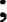 старший	 мастер образовательного учреждения (подразделения) начального и/или среднего профессионального образования           3                        Начальник (заведующий,	директор,                               1,2                                            руководитель,	управляющий)                                                                   обособленного	структурного подразделения	образовательного                                         учреждения (подразделения) начального и	среднего	профессионального образования16. Работникам, замещающим должности по профессиональной квалификационной группе должностей «Общеотраслевые должности служащих первого уровня», устанавливаются следующие повышающие коэффициенты:                 1                       Дежурный по общежитию                                     1,1                                          Делопроизводитель                                          Комендант                                          Машинистка                                          Паспортист                                          Секретарь-машинистка Должности     служащих  	первого	      1,11.                     квалификационного	уровня,                                                           по которым может устанавливаться                                          производное	должностное                                            наименование «старший»      17. Работникам, замещающим должности по профессиональной квалификационной группе должностей «Общеотраслевые должности служащих второго уровня», устанавливаются следующие повышающие коэффициенты: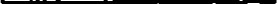 ** Кроме должностей руководителей структурных подразделений, отнесенных к 3 квалификационному уровню.18. Работникам, замещающим должности по профессиональной квалификационной группе должностей «Общеотраслевые должности служащих третьего уровня», устанавливаются следующие повышающие коэффициенты:         1                           Бухгалтер	                                                         1,02                                      Документовед                                       Инженер-программист (программист)                                       Инженер-энергетик (энергетик)Специалист по кадрамЭкономистЮрисконсульт                                Специалист по охране труда            2                       Должности     служащих              первого                   1,05                                                                                                   квалификационного                     уровня,                                                           по   которым      может   устанавливаться                                                                            II внутридолжностная  категория                                                                                                        3                        Должности     служащих              первого                   1,07                                                                                                   квалификационного                     уровня,                                                           по   которым      может   устанавливаться                                                                            I внутридолжностная  категория                                                                                                       4                         Должности     служащих              первого                   1,1                                                                                                   квалификационного                     уровня,                                                           по   которым      может   устанавливаться                                                                производное                          должностное                            наименование «ведущий»5                         Заместитель       главного        бухгалтера                   1,15	 Главные  специалисты:                                       в    отделах,   отделениях,   лабораториях, 	 мастерских                                       Специалист    по   закупкам           19. Работникам, замещающим должности по профессиональной квалификационной группе должностей «Общеотраслевые должности служащих четвертого уровня», устанавливаются следующие повышающие коэффициенты:1                                   Начальник отдела кадров	                 1,0.              20. Работникам, замещающим должности по профессиональной квалификационной группе должностей «Должности работников культуры, искусства и кинематографии среднего звена», устанавливаются следующие повышающие коэффициенты:Заведующий костюмерной	1,0.Аккомпаниатор21. Работникам, замещающим должности по профессиональной квалификационной группе должностей «Должности работников культуры, искусства и кинематографии ведущего звена», устанавливаются следующие повышающие коэффициенты:Библиотекарь                                                                                                     1,0Артист - вокалист (солист) - ведущий мастер сцены  Библиотекарь П категории                                                                               1,05Художник - фотограф П категорииАртист-вокалист (солист) второй категорииБиблиотекарь I категории                                                                                 1,1Художник - модельер театрального костюма первой категории Артист-вокалист (солист) первой категории  Ведущий библиотекарь	1,15.Артист - вокалист (солист) высшей категории22. Работникам, замещающим должности по профессиональной квалификационной группе должностей «Должности руководящего состава учреждений культуры, искусства и кинематографии», устанавливаются следующие повышающие коэффициенты:  Дирижер первой категории	1,02Балетмейстер второй категорииХормейстер второй категорииЗвукорежиссер второй категорииРуководитель клубного формирования	любительского объединения, студии, коллектива самодеятельного искусства,клуба по интересам П категории  Дирижер высшей категории	1,05Балетмейстер первой категорииХормейстер первой категорииЗвукорежиссер первой категорииРуководитель клубного формирования	любительского объединения, студии, коллектива самодеятельного искусства, клуба по интересам I категорииРуководитель клубного формирования	любительского	                  1,0. объединения, студии, коллектива самодеятельного искусства,клуба по интересамРаботникам, замещающим должности по профессиональной квалификационной группе должностей «Средний медицинский и фармацевтический персонал», устанавливаются следующие повышающие коэффициенты:                  2                      Медицинская сестра диетическая                   1,0                   3                      Медицинская сестра	                                    1,04                   4                       Фельдшер                                                            1,05                  5                     Старшая медицинская сестра                           1,06Работникам, замещающим должности по профессиональной квалификационной группе должностей «Врачи и провизоры», устанавливаются следующие повышающие коэффициенты:      Врачи-специалисты *	                       1,1.К базовым должностным окладам медицинских работников устанавливаются повышающие коэффициенты в зависимости от наличия квалификационной категории, формирующие базовый            должностной оклад:вторая квалификационная категория - 1,02; первая квалификационная категория - 1,04; высшая квалификационная категория -    1,06.Работникам учреждения, осуществляющим деятельность по профессиям рабочих профессиональной квалификационной группы «Общеотраслевые профессии рабочих первого уровня», устанавливаются следующие повышающие коэффициенты: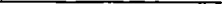 * Кроме врачей-специалистов, отнесенных к 3 и 4 квалификационным уровням                           Наименования профессий    рабочих ,              1,0                                      по которым предусмотрено присвоение                                        1, 2  и 3  квалификационных    разрядов                                      в соответствии   с  Единым    тарифно-                                      квалификационным	справочником                                       работ  и  профессий рабочих2                                      Профессии	   рабочих,	отнесенных	        1,03.                                           К    1  квалификационному     уровню,                                      при выполнении  работ  по  профессии                                      с	производным	       наименованием                                  «старший»  (старший по смене)          27. Работникам учреждения, осуществляющим деятельность        по профессиям рабочих профессиональной квалификационной группы «Общеотраслевые профессии рабочих второго уровня», устанавливаются следующие повышающие коэффициенты:1                                    Наименования профессий рабочих, по которым                                                         предусмотрено присвоение 4 и 5 квалификационных разрядов                в соответствии с Единым тарифно- квалификационным	справочником работ и профессий рабочих:           4 разряд                                                                    1,0           5 разряд                                                                    1,052 Наименования профессий  рабочих, по которым  предусмотрено  присвоение 6 и 7 квалификационных разрядов в соответствии с Единым тарифно-квалификационным	справочником работ и профессий рабочих:разряд	                                                            1,15разряд	                                                            1,2               3                                Наименования профессий рабочих,                      1,25                                                   по которым  предусмотрено присвоение                                                  8 квалификационного разряда                                                                                                                                                                                                                                                                                                     в соответствии с Единым тарифно-                                                 квалификационным справочником                                                   работ и профессий рабочихIV. Выплаты компенсационного характераК выплатам компенсационного характера относятся:а) выплаты работникам учреждений, занятым на работах                        с вредными и (или) опасными условиями труда;б)  выплаты за работу в условиях, отклоняющихся от нормальных (при выполнении работ различной квалификации, совмещении профессий (должностей), расширении зон обслуживания, увеличении объема работы или исполнении обязанностей временно отсутствующего работника без освобождения от работы, определенной трудовым договором, сверхурочной работе, работе в ночное время, в выходные и нерабочие праздничные дни и при выполнении работ в других условиях, отклоняющихся от нормальных, доплата  за ненормированный рабочий день.Минимальные размеры повышения оплаты труда работникам, занятым на работах с вредными и (или) опасными условиями труда, и условия указанного повышения устанавливаются в соответствии  со статьей 147 Трудового кодекса Российской Федерации.Работодатель принимает меры по проведению специальной оценки условий труда с целью разработки и реализации программы действий по обеспечению безопасных условий и охраны труда.Перечень работ, должностей работников, профессий рабочих, занятых на работах с вредными и (или) опасными условиями труда, и размеры доплат утверждаются руководителем учреждения с учетом мнения представительного органа работников.К выплатам за работу в условиях, отклоняющихся от нормальных, относятся:доплата за работу в ночное время в размере 35 процентов часовой ставки базового оклада (базового должностного оклада) за каждый час работы. Ночным считается время с 22 час. 00 мин. до 6 час. 00 мин; доплата за работу в выходные и нерабочие праздничные дни за фактически отработанные часы в размере не менее одинарной часовой части базового оклада (базового должностного оклада)за каждый час работы в выходные и нерабочие праздничные дни, если работав выходной или  нерабочий  праздничный  день  производилась в  пределах месячной нормы  рабочего  времени, и в размере  двойной часовой части                                               базового оклада (базового должностного оклада) за каждый час работы, если работа производилась сверх месячной нормы рабочего времени;                                                                                                                                                                                                                                                                                                                                                           доплата за совмещение профессий (должностей), исполнение                         обязанностей временно отсутствующего работника, увеличение объема работы, расширение зоны обслуживания работникам учреждений с их письменного согласия, выполняющим в одном и том же учреждении в пределах рабочего дня наряду со своей основной работой, обусловленной трудовым договором, дополнительную работу по другой или такой же должности (профессии) или исполняющим обязанности временно отсутствующего работника без освобождения от своей основной работы, в размере, устанавливаемом по соглашению сторон трудового договора с учетом содержания и (или) объема  дополнительной работы; доплата за ненормированный рабочий день. Перечень работников                 с ненормированным рабочим днем устанавливается коллективным договором, соглашениями или локальным нормативным актом, принимаемым с учетом мнения представительного органа работников. Доплата за ненормированный рабочий день производится в размере 25 процентов базового оклада (базового должностного оклада); доплата в размере до 10 процентов базового оклада (базового должностного оклада) водителям автомобильного транспорта  за выполнение работ по ежедневному техническому обслуживанию, первому техническому обслуживанию, второму техническому обслуживанию автомобилей, планово-предупредительному ремонту закрепленного автомобильного транспорта при отсутствии в учреждении специализированной службы технического обслуживания автомобилей.Доплата за работу в ночное время, выходные и нерабочие праздничные дни производится в соответствии со статьями 153                                      и 154 Трудового кодекса Российской Федерации соответственно, исходя                  из часовой ставки, которая рассчитывается путем деления базового                              оклада (базового должностного оклада) на среднемесячное количество рабочих часов в зависимости от установленной часовой рабочей недели в часах. Среднемесячное количество рабочих часов рассчитывается путем деления годовой нормы рабочего времени в часах на 12.Условия и порядок установления доплат фиксируются                           в коллективных договорах, трудовом договоре работника, соглашениях, локальных нормативных актах в соответствии с трудовым законодательством и иных нормативных правовых актах, содержащих нормы трудового права.Размеры выплат, установленные коллективным договором,                   трудовым договором, соглашениями, локальными нормативными актами, не могут быть ниже установленных трудовым законодательством и иными нормативными правовыми актами, содержащими нормы трудового права.Срок, в течение которого работник будет выполнять дополнительную работу, размеры доплат с учетом содержания и (или) объема дополнительной работы устанавливаются работодателем  с письменного согласия работника.Выплаты, указанные в настоящем разделе, производятся                        в пределах субсидии на финансовое обеспечение выполнения государственного задания на оказание услуг (выполнение работ) и средств, поступающих от приносящей доход деятельности.                         V. Выплаты стимулирующего характера35. К выплатам стимулирующего характера относятся:надбавка за стаж работы; выплаты за интенсивность и высокие результаты работы; выплаты за качество выполняемых работ; премиальные выплаты по итогам работы. 36.    Надбавка за стаж работы устанавливается:а) педагогическим работникам в зависимости от стажа                           педагогической работы, определяемого в соответствии с Порядком определения стажа педагогической работы, приведенного в приложении № 1 к настоящему Положению, в следующих размерах (в процентах от базового должностного оклада): при стаже работы от 1 до З лет - 10 процентов; при стаже работы от 3 до 5 лет - 15 процентов; при стаже работы от 5 до 10 лет - 20 процентов;при стаже работы от 10 до 15 лет - 25 процентов; при стаже работы свыше 15 лет - 30 процентов;б) работникам, замещающим должности специалистов и служащих, в зависимости от общего количества лет, проработанных по профессии, в следующих размерах (в процентах от базового должностного оклада): при стаже работы от 1 до 3 лет - 10 процентов; при стаже работы от З до 5 лет - 15 процентов; при стаже работы от 5 до 10 лет - 20 процентов;при стаже работы от 10 до 15 лет - 25 процентов; при стаже работы свыше 15 лет - 30 процентов;в) работникам, замещающим должности рабочих, в зависимости  от общего количества лет, проработанных по профессии, в следующих размерах  (в процентах от базового должностного оклада):при стаже работы от 1 до З лет - 5 процентов;  при стаже работы от З до 5 лет - 10 процентов; при стаже работы от 5 до 10 лет - 15 процентов; при стаже работы свыше 10 лет - 20 процентов.37. Надбавка за интенсивность и высокие результаты работы устанавливается:а) руководителям учреждений по решению Министерства культуры, печати и по делам национальностей Республики Марий Эл за исполнение ими целевых показателей эффективности работы, определяемых Министерством культуры, печати и по делам национальностей Республики Марий Эл;б) заместителям руководителя по учебной работе, учебно-методической работе и по воспитательной работе за выполнение учебных планов и планов воспитательной работы; высокий уровень организации и проведения итоговой и промежуточной аттестации учащихся; высокий уровень организации и контроля (мониторинга) учебно-воспитательного процесса; качественную организацию работы общественных органов, участвующих в управлении учреждением; сохранение контингента учащихся; высокий уровень организации аттестации педагогических работников - по решению руководителя учреждения; в) заместителям руководителей по развитию учреждений - за системную работу по модернизации программы развития учреждений, наличие стратегии маркетинга образовательной организации; увеличение доли платных образовательных услуг, усиление процессов применения интегрированных программ с образовательными программами основного общего и среднего общего образования,  усиление инвестиционной привлекательности образования, открытости и интернационализации потенциала знаний - по решению руководителя учреждения;г) заместителям руководителей по административно-  хозяйственной работе за обеспечение санитарно-гигиенических условий в помещениях учреждения; обеспечение выполнения требований пожарной и электробезопасности, охраны труда; высокое качество подготовки и организации ремонтных работ - по решению руководителя учреждения;д) главному бухгалтеру за своевременное и качественное предоставление отчетности; разработку новых программ, положений; подготовку экономических расчетов; качественное ведение документации - по решению руководителя учреждения;е) педагогическим работникам за достижение обучающимися высоких показателей в сравнении с предыдущим периодом, стабильность и рост качества обучения; подготовку призеров олимпиад, конкурсов различного уровня; проведение уроков высокого качества; участие педагога в методической работе (конференции, семинары, методические объединения); снижение (отсутствие) пропусков учащимися уроков без уважительной причины; высокий уровень исполнительской дисциплины (подготовка отчетов, заполнения  журналов, ведения личных дел) - по решению руководителя учреждения;ж) работникам, замещающим должности работников культуры, искусства и кинематографии, за высокий уровень подготовки,  творческую активность в организации и проведении культурно-массовых мероприятий по решению руководителя учреждения;з) работникам, занятым в библиотеках (библиотекарям), -  за выполнение и перевыполнение плановых показателей по количеству посещений, комплектованию библиотечных фондов, справочно-библиографическому обслуживанию и книговыдаче в год; высокий уровень подготовки, творческую активность в организации и проведении культурно-просветительских, обучающих мероприятий, научной, научно-методической и издательской работы - по решению руководителя учреждения;и) работникам, замещающим должности специалистов и служащих, не указанные в подпунктах «а» - «з» настоящего пункта, за интенсивность- и напряженность работы; участие в выполнении важных работ и мероприятий; обеспечение безаварийной и бесперебойной работы всех служб учреждения; организацию и проведение мероприятий, направленных на повышение  авторитета и имиджа учреждения; непосредственное участие  в реализации федеральных, региональных и ведомственных целевых программ - по решению руководителя учреждения;к) работникам, замещающим должности рабочих, за участие в выполнении важных работ и мероприятий; обеспечение безаварийной и бесперебойной работы всех служб учреждения -  по решению руководителя учреждения.Размер надбавки за интенсивность и высокие результаты работы устанавливается локальным актом учреждения как в абсолютном значении, так и в процентном отношении к базовому окладу(базовому должностному окладу). Надбавка устанавливается на срок не более 1 года, по истечении которого сохраняется или отменяется. Наличие дисциплинарных взысканий является основанием для невыплаты надбавки за интенсивность и высокие результаты работы за период, в котором имело место нарушение.38. Надбавка за качество выполняемых работ устанавливается работникам, которым присвоены ученые степени и почетные звания, в следующих размерах:3 000 рублей за ученую степень кандидата наук (со дня принятия решения Министерством науки и высшего образования Российской Федерации о присуждении ученой степени);5000 рублей за ученую степень доктора наук (со дня принятия решения Министерством науки и высшего образования Российской Федерации о присуждении ученой степени);500 рублей за ведомственные награды Министерства образования   и науки Российской Федерации, Министерства науки и высшего образования Российской Федерации и Министерства просвещения Российской Федерации за почетное звание «Почетный работник общего образования Российской Федерации», почетное звание «Почетный работник среднего профессионального образования Российской Федерации» (со дня присвоения почетного звания), а также за другие знаки отличия при условии соответствия  знака отличия профилю учреждения или педагогической деятельности работника;1000 рублей за почетные звания Республики Марий Эл  «Заслуженный артист Республики Марий Эл», «Заслуженный деятель искусств Республики Марий Эл», «Заслуженный работник образования Республики Марий Эл», «Заслуженный работник культуры Республики Марий  Эл», «Заслуженный    художник РеспубликиМарий Эл»  (со дня присвоения почетного звания);1500 рублей за  почетные  звания   «Народный учитель РеспубликиМарий Эл», «Народный артист Республики Марий Эл»,                                 «Народный художник Республики Марий Эл», «Народный мастер традиционных художественных промыслов и ремесел Республики Марий Эл» (со дня присвоения почетного звания);2000 рублей за почетные звания «Народный артист Российской Федерации», «Народный художник Российской Федерации», «Заслуженный учитель Российской Федерации», «Заслуженный артист Российской Федерации», «Заслуженный деятель искусств Российской Федерации», «Заслуженный работник культуры Российской Федерации», «Заслуженный художник Российской Федерации» (со дня присвоения почетного звания). При наличии двух и более почетных званий и (или) ученых степеней надбавка за качество выполняемых работ устанавливается за одно почетное звание (ученую степень), за которое настоящим пунктом предусмотрен наибольший размер надбавки.Надбавка за качество выполняемых работ устанавливается работникам учреждений, имеющим другие почетные звания Российской Федерации и почетные звания Республики Марий Эл, при условии соответствия почетного звания профилю учреждения или деятельности работника и выплачиваются за фактически отработанное время.39. Премирование работников учреждения производится в пределах средств, предусмотренных на оплату труда за общие результаты труда по итогам работы за установленный период. Периодичность  выплаты (месяц, квартал, полугодие,      год ) устанавливается коллективным договором или локальным нормативным актом учреждения.При премировании учитываются успешное и добросовестное исполнение работником своих должностных обязанностей в соответствующем периоде (отсутствие замечаний со стороны руководителя); достижение и превышение плановых и нормативных показателей работы; инициатива, творчество и применение в работе современных форм и методов организации труда; своевременность и полнота подготовки отчетности.Конкретный перечень критериев оценки деятельности работников устанавливается коллективным договором или локальным нормативным актом учреждения.За выполнение особо важных и срочных работ работникам учреждения выплачивается единовременная премия с целью поощрения за оперативность и качественный результат труда.40. Порядок и размеры установления выплат стимулирующего характера определяются руководителем учреждения с учетом мнения представительного органа работников в соответствии с коллективным договором, соглашениями, локальным нормативным актом учреждения, в котором определены показатели и критерии установления данных выплат в пределах субсидии на финансовое обеспечение выполнения государственного задания на оказание услуг (выполнение работ) и средств, поступающих от приносящей доход деятельности.При установлении выплат стимулирующего характера руководителю учреждения учитывается исполнение им целевых показателей эффективности работы, определяемых Министерством культуры, печати и по делам национальностей Республики Марий Эл.При установлении выплат стимулирующего характера заместителям руководителя учитывается исполнение ими целевых показателей эффективности работы, определяемых приказом  руководителя учреждения.41. Абсолютный размер каждой выплаты стимулирующего характера, исчисляемой в процентном отношении к базовому окладу (базовому должностному окладу), определяется без учета других выплат стимулирующего характера.Размер надбавки за интенсивность и высокие результаты работы заместителям руководителя и главному бухгалтеру учреждения составляет не более 50 процентов от базового оклада (базового должностного оклада).Премирование заместителей руководителя, главного бухгалтера по итогам работы учреждения производится ежеквартально  за выполнение государственного задания, за интенсивность и высокие результаты работы по решению руководителя учреждения, но не более     100 процентов от базового должностного оклада.Премирование руководителя, заместителей руководителя, главного бухгалтера учреждения производится в пределах  субсидии на финансовое обеспечение выполнения государственного задания на оказание услуг (выполнение работ) и средств, поступающих от приносящей доход деятельности.VI. Вопросы оплаты труда педагогических работников42. Локальными нормативными актами, устанавливающими   систему оплаты труда, принимаемыми работодателем с учетом  мнения представительного органа работников, предусматривается установление повышающего коэффициента к базовому должностному окладу по учреждению (структурному подразделению учреждения):а) специалистам, работающим в сельской местности, - 1,25;б)руководящим и педагогическим работникам за работу в учреждениях (отделениях, классах, группах) для обучающихся, воспитанников с ограниченными возможностями здоровья  (в том числе с задержкой психического развития) - 1,20;в) руководящим и педагогическим работникам учреждений, имеющих статус «Национальный», - 0,10;г) руководящим и педагогическим работникам учреждений, осуществляющих методическую деятельность, - 0, 10;д) учителям за углубленное изучение отдельных учебных предметов - 0,15.Применение повышающих коэффициентов к базовому должностному окладу, указанных в подпунктах «а» и «б» настоящего пункта, по учреждению (структурному подразделению учреждения) образует новый базовый должностной оклад.Применение повышающего коэффициента к базовому должностному окладу, указанных в подпунктах «в» - «д» настоящего пункта, по учреждению (структурному подразделению учреждения) не образует новый базовый должностной оклад.Педагогическим работникам учреждения при наличии статуса молодого специалиста, впервые окончившим образовательную организацию высшего образования или профессиональную образовательную организацию и заключившим (в течение трех лет после окончания соответствующей образовательной организации) трудовой договор с учреждением по полученной специальности, локальным нормативным правовым актом и (или) трудовым договором устанавливаются персональные выплаты в размере 0,5 базового должностного оклада сроком на три года со дня окончания образовательной организации высшего образования или профессиональной образовательной организации.Размер оплаты труда педагогических работников определяется  с учетом следующих условий:а) норма часов педагогической работы за ставку заработной платы, базового оклада (базового должностной оклад), являющаяся нормируемой частью педагогической работы, которая устанавливается в соответствии с приказом Министерства образования и науки  Российской Федерации от 22 декабря 2014 г. № 1601 «О продолжительности рабочего времени (нормах часов педагогической работы за ставку заработной платы) педагогических работников и о порядке определения учебной нагрузки педагогических работников, оговариваемой в трудовом договоре»;б) ежегодно составляемой тарификации заработной платы педагогических работников, осуществляющих педагогическую деятельность по учебным планам, сформированным на основе федеральных государственных образовательных стандартов, федеральных государственных требований либо образовательных программ дополнительного образования, исходя из обеспеченности кадрами и других конкретных условий в учреждении;в) дополнительной оплаты педагогических и других работников за работу, не входящую в их должностные обязанности, в том числе связанную с образовательным процессом (выплаты, связанные с классным руководством, проверкой письменных работ, заведованием отделениями, филиалами, учебно-консультационными пунктами, кабинетами, отделами, учебными мастерскими, лабораториями, руководством предметными, цикловыми и методическими комиссиями и с другими видами дополнительной работы, а также выплаты                       за преподавательскую (педагогическую) работу, фактический объем которой превышает условия оплаты, указанные в подпунктах «а» и «б» настоящего пункта).Фиксированные размеры оплаты труда педагогических работников не могут устанавливаться в зависимости от количества обучающихся (воспитанников) в классе (группе), сложности и значимости преподаваемого учебного предмета (дисциплины), стоимости бюджетной образовательной услуги (ученико/часа, дето/часа) либо включать в себя выплаты, указанные в подпункте «в» настоящего                                 пункта. Размеры и условия дополнительных выплат за классное руководство, проверку письменных работ, заведование отделениями, филиалами, учебно-консультационными пунктами, кабинетами, отделами, учебными мастерскими, лабораториями, руководство предметными, цикловыми и методическими комиссиями и другие виды дополнительной работы, а также фактический объем преподавательской (педагогической) работы, установленный педагогическим работникам, для которых предусмотрены нормы часов преподавательской (педагогической) работы в неделю (в год) за ставку заработной платы, предусматриваются в их трудовых договорах (дополнительных соглашениях к трудовым договорам) помимо установленных им фиксированных размеров оплаты труда.45. Предельный объем учебной нагрузки (преподавательской работы), которая может выполняться в том же учреждении руководителем учреждения, определяется Министерством культуры, печати и по делам национальностей Республики Марий Эл, а других работников, осуществляющих ее помимо основной работы (включая заместителей руководителя), - самим учреждением. Для указанных в настоящем пункте категорий работников не считаются совместительством и не требуют заключения (оформления) трудового договора виды работ, указанные в приказе Министерства труда и социального развития Российской Федерации от 30 июня 2003 г. № 41 «Об особенностях работы по совместительству педагогических, медицинских, фармацевтических работников и работников культуры».Педагогическая (преподавательская) работа руководителя учреждения по совместительству в другой образовательной организации, а также иная его работа по совместительству осуществляется с разрешения руководителя Отдела культуры,  физической культуры и спорта администрации Мари-Турекского муниципального района Республики Марий Эл.VII. Вопросы оплаты труда отдельных категорий работников, замещающих должности рабочих46. Водителям автомобильного транспорта устанавливается ежемесячная выплата за классность с применением повышающего коэффициента к базовому окладу по квалификационным категориям:«водитель автомобиля 1 класса» - 0,25«водитель автомобиля 2 класса» - 0,1.Водитель автомобиля 1 класса осуществляет управление                    легковыми и грузовыми автомобилями и автобусами всех типов и марок, отнесенными к категории транспортных средств «В», «С», «Д» и «Е».                                                                                                                                                                                                                                Водитель автомобиля 2 класса осуществляет управление                             легковыми и грузовыми автомобилями всех типов и марок,  отнесенными к категории транспортных средств «В», «С», и «Е», или управление автобусами, отнесенными к категории транспортных средств «Д» или «Д» и «Е».  Квалификационная категория «водитель автомобиля 1 класса» присваивается водителю автомобиля, имеющему непрерывный водительский стаж работы не менее двух лет в качестве водителя автомобиля 2 класса в учреждении.Квалификационная категория «водитель автомобиля 2 класса» присваивается водителю автомобиля, имеющему непрерывный водительский стаж работы не менее трех лет в качестве водителя автомобиля 3 класса в учреждении.Доплата водителям автомобильного транспорта за выполнение                работ по ежедневному техническому обслуживанию, первому  техническому обслуживанию, второму техническому обслуживанию автомобилей, планово-предупредительному ремонту закрепленного автомобильного транспорта при отсутствии в учреждении специализированной службы технического обслуживания автомобилей, которая устанавливается в процентах к базовому окладу.Работникам, замещающим должности рабочих, тарифицированным не ниже 6 разряда Единого тарифно-квалификационного справочника работ и профессий рабочих,   и привлекаемым для выполнения важных (особо важных)                                      и ответственных (особо ответственных) работ, в соответствии  с Перечнем должностей рабочих, привлекаемых для выполнения  важных (особо важных) и ответственных (особо ответственных) работ, приведенным в приложении №2 к настоящему Положению, устанавливается повышающий коэффициент к базовому окладу за выполнение важных (особо важных) и ответственных                                       (особо ответственных) работ до 0,3 базового оклада.Повышающий коэффициент к базовому окладу (базовому должностному окладу) по учреждению (структурному подразделению учреждения) не применяется к базовому должностному окладу руководителя учреждения и базовым окладам (базовым должностным окладам) работников, у которых они определяются в процентном отношении к базовому должностному окладу руководителя.Применение указанного повышающего коэффициента к базовому окладу (базовому должностному окладу) по учреждению (структурному подразделению учреждения) не образует новый базовый оклад (базовый должностной оклад).Решение об установлении повышающего коэффициента к базовому окладу (базовому должностному окладу) по учреждению  (структурному подразделению учреждения) принимается руководителем учреждения в пределах субсидии на финансовое обеспечение выполнения государственного задания на оказание услуг (выполнение работ) и средств, поступающих от приносящей доход деятельности, направленных учреждением на оплату труда работников, и с учетом                             мнения представительного органа работников.Размер выплат с применением повышающего коэффициента к базовому окладу (базовому должностному окладу) по учреждению (структурному      подразделению      учреждения)    определяется     путемумножения базового оклада (базового должностного оклада) работника на повышающий коэффициент.VIII. Условия оплаты труда руководителя учреждения, заместителей руководителя и главного бухгалтераЗаработная плата руководителя учреждения, заместителей руководителя и главного бухгалтера состоит из базового должностного оклада, выплат компенсационного и стимулирующего характера.Предельный уровень соотношения среднемесячной заработной платы руководителя учреждения, заместителей руководителя, главного бухгалтера, формируемой за счет всех источников финансового обеспечения и рассчитываемой за календарный год, и среднемесячной заработной платы работников учреждения (без учета заработной платы руководителя, заместителя руководителя, главного бухгалтера) устанавливается Отделом культуры,  физической культуры и спорта администрации Мари-Турекского муниципального района  Республики Марий Эл в кратности от 1 до 8.Базовый должностной оклад руководителя учреждения, определяемый ежегодно трудовым договором, устанавливается в зависимости от группы по оплате труда руководителей, определяемой в соответствии с объемными показателями деятельности муниципальных учреждений, реализующих дополнительные предпрофессиональные общеобразовательные программы в области искусств, и порядком отнесения их к группам по оплате труда руководителей согласно приложению № 3 к настоящему Положению и составляет до 3 размеров средней заработной платы работников учреждения:таблица                      I                                                              до 3,0	II	до 2,4	III	до 2,1                     IV                                                                                 до 1,8Исчисление средней заработной платы для определения размера базового должностного оклада руководителя учреждения осуществляется исходя из среднемесячной заработной платы работников учреждения (без учета заработной платы руководителя, заместителя руководителя, главного бухгалтера), формируемой за счет всех источников финансового обеспечения и рассчитываемой за предыдущий календарный год, в соответствии с государственной статистической отчетностью учреждения по форме федерального статистического наблюдения № ЗП-образование «Сведения о численности и оплате труда работников сферы образования по категориям персонала».При создании новых учреждений и в других случаях, когда невозможно произвести расчет средней заработной платы работников учреждений (без учета заработной платы руководителя, заместителя руководителя, главного бухгалтера) для определения базового должностной оклада руководителя учреждения за календарный год, предшествующий году установления базового должностной оклада руководителя, размер базового должностной оклада руководителя учреждения определяется Отделом культуры, физической культуры печати и спорта администрации Мари-Турекского муниципального  района.Базовые должностные оклады заместителей руководителя                   по учебной работе, по воспитательной работе и по развитию устанавливаются на 20 - 30 процентов ниже базового должностного оклада руководителя этого учреждения. Базовые должностные оклады заместителя руководителя по административно-хозяйственной работе и главного бухгалтера учреждения устанавливаются на 30 процентов ниже базового должностного оклада руководителя этого учреждения.Базовый должностной оклад заместителя руководителя, главного бухгалтера оформляется трудовым договором и приказом руководителя учреждения.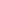  IX. Другие вопросыЛокальным нормативным актом, устанавливающим систему оплаты труда, принимаемым работодателем с учетом мнения представительного органа работников, предусматривается установление повышающего коэффициента к базовому окладу по учреждению (структурному подразделению учреждения) за работу в учреждениях (структурных подразделениях), имеющих интернат, -  1,15.В целях подтверждения соответствия работника учреждения занимаемой им должности педагогического работника, относящегося                 к профессорско-преподавательскому составу (за исключением работников, трудовой договор с которыми заключен на определенный срок), один раз в пять лет проводится аттестация.Квалификационная категория, присвоенная по результатам аттестации в целях установления квалификационной категории, учитывается в течение 5 лет со дня издания приказа образовательной организации и присвоении квалификационной категории.Порядок проведения аттестации на соответствие занимаемой должности либо в целях установления квалификационной категории проводится на основании приказа Министерства образования и науки Российской Федерации от 7 апреля 2014 г. № 276 «Об утверждении Порядка проведения аттестации педагогических работников организаций, осуществляющих образовательную деятельность».В пределах фонда оплаты труда на основании личного заявления и подтверждающих документов руководителям и работникам учреждений может быть оказана единовременная материальная помощь.Порядок и условия оказания материальной помощи регламентируются:руководителям учреждений - положением о выплате материальной помощи, утверждаемым приказом Отдела культуры, физической культуры и  спорта  администрации Мари-Турекского муниципального  района; работникам учреждений - коллективными договорами, соглашениями, локальными нормативными актами учреждения, принимаемыми с учетом мнения профсоюзного органа или иного представительного органа работников.По должностям служащих (профессиям рабочих), базовые оклады (базовые должностные оклады) которых не определены настоящим Положением, устанавливаются по решению руководителя учреждения в размере не более чем базовый оклад (базовый должностной оклад) по профессиональной квалификационной группе «Общеотраслевые должности служащих третьего уровня».По отдельным профессиям, должностям, не требующим полной занятости, могут устанавливаться часовые ставки заработной платы. Стоимость одного часа исчисляется из расчета минимального размера оплаты труда. Перечень должностей работников, которым могут устанавливаться часовые ставки заработной платы, утверждается руководителем учреждения с учетом мнения представительного органа работников.Фонд оплаты труда образовательной организации формируется из ставок заработной платы, базовых окладов (базовых должностных окладов), выплат компенсационного и стимулирующего характера, а также других выплат, установленных разделами VI - VIII настоящего Положения.Штатное расписание образовательной организации ежегодно утверждается руководителем организации и согласовывается с руководителем Отдела культуры, физической культуры и спорта  администрации Мари-Турекского муниципального  района Республики Марий Эл.Численный состав работников образовательной организации  должен быть достаточным для гарантированного выполнения муниципального задания на оказание муниципальных услуг (выполнение работ), установленного Отделом  культуры, физической культуры и спорта администрации Мари-Турекского муниципального района Республики Марий Эл.Общее количество заместителей руководителя учреждения составляет не более 4 единиц:должность заместителя по учебной работе вводится при контингенте более 150 обучающихся - 1 единица. При контингенте более 350 обучающихся и реализации 2 и более направлений (по видам искусств) дополнительных предпрофессиональных программ, образовательных программ среднего профессионального образования по согласованию с Отделом  культуры, физической культуры и спорта администрации Мари-Турекского Эл может быть введена дополнительно 1 единица должности заместителя по учебно-методической работе; должность заместителя по воспитательной работе вводится                           в подведомственных организациях среднего профессионального образования; должность заместителя по административно-хозяйственной работе вводится по согласованию с Отделом  культуры, физической культуры и спорта администрации Мари-Турекского муниципального района Республики Марий Эл при наличии одного или нескольких зданий, закрепленных за учреждением на праве оперативного управления; должность заместителя по развитию вводится при контингенте более 700 обучающихся.66. На основе настоящего Положения учреждение разрабатывает локальные нормативные правовые акты по оплате труда в порядке,  установленном трудовым законодательством и иными актами, содержащими нормы трудового права.  настоящего Положения учреждение разрабатывает локальные нормативные правовые акты по оплате труда в порядке, установленном трудовым законодательством и иными актами, содержащими нормы трудового права.ПОРЯДОКопределения стажа педагогической работыОсновными документами для определения стажа педагогической работы являются трудовая книжка и (или) сведения о трудовой деятельности.Стаж педагогической работы, не подтвержденный записями в трудовой книжке, может быть установлен на основании справок за подписью руководителей соответствующих образовательных организаций, скрепленных печатью, выданных  на основании документов, подтверждающих стаж работы по специальности (приказы, послужные и тарификационные списки, книги учета личного состава, табельные книги, архивные описи  и иные документы, подтверждающие стаж работы по специальности). Справки должны содержать данные о наименовании образовательной организации, должности и времени работы в этой должности, дату выдачи справки, а также сведения, на основании которых выдана справка о работе.Стаж педагогической работы, не подтвержденный записями  в трудовой книжке, может быть подтвержден сведениями о трудовой деятельности, полученными:у работодателя по последнему месту работы (за период работы у данного работодателя) на бумажном носителе, заверенные надлежащим образом, или в форме электронного документа, подписанного усиленной квалифицированной электронной подписью (при ее наличии у работодателя); в многофункциональном центре предоставления государственных и муниципальных услуг на бумажном носителе, заверенные надлежащим образом;в Пенсионном фонде Российской Федерации на бумажном  носителе, заверенные надлежащим образом, или в форме электронного документа, подписанного усиленной квалифицированной электронной подписью; с использованием Единого портала государственных и муниципальных услуг (функций) в форме электронного документа, подписанного усиленной квалифицированной электронной подписью.В случае утраты документов о стаже педагогической работы указанный стаж может быть установлен на основании справок с прежних мест работы или на основании письменных заявлений двух и более свидетелей, подписи которых должны быть удостоверены в нотариальном порядке. Свидетели могут подтверждать стаж только за период совместной работы.В стаж педагогической работы засчитывается работа на должностях, определенных приказом Министерства здравоохранения и социального развития Российской Федерации от 26 августа 2010 г. № 761н «Об утверждении Единого квалификационного справочника должностей руководителей, специалистов и служащих, раздел «Квалификационные характеристики должностей работников  образования».Педагогическим работникам в стаж педагогической работы засчитывается без всяких условий и ограничений:а) время нахождения на военной службе по контракту из расчета один день военной службы за один день работы, а время нахождения на военной службе по призыву - один день военной службы за два дня работы;б) время работы в должности заведующего фильмотекой  и методиста фильмотеки.Педагогическим работникам в стаж педагогической работы засчитывают следующие периоды времени при условии, если этим периодам, взятым как в отдельности, так и в совокупности, непосредственно предшествовала и за ними непосредственно следовала педагогическая деятельность:а) время службы в Вооруженных Силах СССР и Российской Федерации на должностях офицерского, сержантского, старшинского состава, прапорщиков и мичманов (в том числе в войсках МВД,  в войсках и органах безопасности), кроме периодов, предусмотренных в подпункте «а» пункта 3 настоящего Порядка;б) время работы на руководящих, инспекторских, инструкторских             и других должностях специалистов в аппаратах территориальных организаций (комитетах, советах) профсоюза работников народного образования и науки Российской Федерации (просвещения, высшей школы и научных учреждений); на выборных должностях  в профсоюзных органах; на инструкторских и методических должностях в педагогических обществах и правлениях детского фонда; в должности директора (заведующего) Дома учителя (работника народного образования, профтехобразования); комиссиях по делам несовершеннолетних и защите их прав или в отделах социально- правовой охраны несовершеннолетних, в подразделениях по предупреждению правонарушений (инспекциях по дела несовершеннолетних, детских комнатах милиции) органов внутренних  дел;в) время обучения (по очной форме) в аспирантуре, профссиональных образовательных организациях и образовательных организациях высшего образования, имеющих государственную аккредитацию.В стаж педагогической работы отдельных категорий педагогических работников помимо периодов, предусмотренных пунктами З и 4 настоящего Порядка, засчитывается время работы в организациях и время службы в Вооруженных Силах СССР  и Российской Федерации по специальности (профессии),  соответствующей профилю работы в образовательной организации или профилю преподаваемого предмета (курса, дисциплины, кружка): педагогам дополнительного образования; педагогам-психологам;  методистам; преподавателям-организаторам (основ безопасности жизнедеятельности, допризывной подготовки);  учителям и преподавателям физвоспитания, руководителям физического воспитания, инструкторам по физкультуре, инструкторам-методистам (старшим инструкторам методистам),тренерам- преподавателям (старшим тренерам-преподавателям);учителям, преподавателям трудового (профессионального)  обучения, технологии, черчения, изобразительного искусства, информатики, специальных дисциплин, в том числе специальных дисциплин общеобразовательных учреждений (классов) с углубленным изучением отдельных предметов; педагогическим работникам учреждений среднего профессионального образования (отделений): культуры и искусства, музыкально - педагогических, художественно - графических, музыкальных; преподавателям учреждений  дополнительного образования детей (культуры и искусства, в том числе музыкальных и художественных),  преподавателям	     специальных дисциплин	  музыкальных и художественных общеобразовательных учреждений, преподавателям музыкальных дисциплин педагогических училищ (педагогических колледжей),  учителям музыки,	 музыкальным руководителям, концертмейстерам.Право решать конкретные вопросы о соответствии работы в учреждениях, организациях и службы в Вооруженных Силах СССР   и Российской Федерации профилю работы, преподаваемого предмета (курса, дисциплины, кружка) предоставляется руководителю образовательной организации по согласованию с представительным органом работников.Время работы в должностях помощника воспитателя и младшего воспитателя засчитывается в стаж педагогической работы при условии, если в период работы на этих должностях работник имел педагогическое образование или обучался в профессиональной образовательной организации или образовательной организации высшего образования.При этом в педагогический стаж засчитываются только те месяцы,  в течение которых выполнялась педагогическая работа.Работникам учреждений время педагогической работы в образовательных организациях, выполняемой помимо основной работы на условиях почасовой оплаты, включается в педагогический стаж, если ее объем (в одном или нескольких образовательных учреждениях) составляет не менее 180 часов в учебном году.При этом в педагогический стаж засчитываются только те месяцы, в течение которых выполнялась педагогическая работа.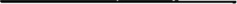 ПЕРЕЧЕНЬдолжностей рабочих, привлекаемых для выполнения важных (особо важных) и ответственных (особо ответственных) работВодитель автомобиляПоварСлесарь-сантехникСлесарь-электрик по ремонту электрооборудования Электромонтер по обслуживанию электроустановокКостюмерМеханик по обслуживанию съемочной техникиМеханик по обслуживанию звуковой техникиНастройщик духовых инструментов Настройщик пианино и роялейНастройщик - регулировщик смычковых инструментовНастройщик щипковых инструментов Настройщик язычковых инструментовОсветитель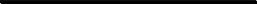 ОБЪЕМНЫЕ  ПОКАЗАТЕЛИдеятельности муниципального бюджетного учреждения дополнительного образования «Детская школа искусств п.Мари-Турек» и порядок отнесения их к группам по оплате труда руководителей I. Объемные показатели деятельности муниципального бюджетного учреждения дополнительного образования «Детская школа искусств п.Мари-Турек»Объемные показатели деятельности муниципальной образовательной организации,  реализующей дополнительные предпрофессиональные общеобразовательные программы в области искусств, (далее-образовательная организация)относятся показатели,  характеризующие  масштаб руководства образовательной организацией.Объем деятельности каждой образовательной организации  с целью определения группы по оплате труда руководителей исчисляется в баллах по следующим объемным показателям деятельности образовательной организации:1. Контингент обучающихся Количество обучающихся из расчета за каждого               0,5 в организациях       дополнительного          обучающегося  образования, профессиональных  образовательных организациях2.	Наличие  в    образовательных  за каждого                                          0,5            организациях	обучающих                     обучающегося            находящихся на полном 	дополнительно            государственном обеспечении  3.        Количество	обучающихся,                 за каждого	          0,5,              получающих	образование 	                  обучающегося	        но не более 20             по договорам об оказании                      дополнительно	          суммарно             платных образовательных услуг4.         Количество выпускников                        за каждого                                           1,            организаций дополнительного             обучающегося         но не более 20            образования, поступивших	            суммарно            в профессиональные образовательные            организации в области искусств в            текущем году5.         Количество трудоустроенных               за каждого                            1выпускников профессиональных          трудоустроившегося	 но не более 20           образовательных организаций	суммарно            по профилю полученного            образования в области культуры             и искусств6.        Количество обучающихся  на дому         за каждого                     0,5           по адаптированным образовательным    обучающегося              программам (по медицинским           показателям)                                                              2.   Кадры   7.        Количество работников                            за каждого работника                             1образовательной организации                            	дополнительно за каждого                                                                                 работника имеющего:                                                                                первую квалификационную               0,3          категорию                                                       высшую квалификационную          0,5           категорию                                                     ученое  звание                                 18.        Количество педагогических	                     за каждого                                              1           работников,  повысивших           квалификацию и получивших           удостоверение в течении года 9.       Количество педагогических	                            за каждого                                   0,5          работников, подтвердивших          или повысивших квалификационную          категорию в результате          аттестации в течении года10.     Количество молодых специалистов               за каждого                                     0,53. Материально-техническая  база11.    Готовность образовательной                                                                                   20         организации к новому учебному         году в соответствии с установленными         сроками12.    Наличие оборудованных учебных                 за каждый кабинет                          1         Кабинетов по учебным предметам13.    Наличие специально оборудованных            за каждую мастерскую                  10         хранилищ для музыкальных                                                                            но не более         инструментов, слепков, натюрмортного                                                      20суммарно         методического фонда, мастерских по          декоративно-прикладному искусству         (керамика, дерево и др.), мастерских по         ремонту и оформлению художественных         работ, концертного зала в зависимости от         его состояния и использования в работе14.   Наличие оборудованного и используемого      за каждый зал                               10        по целевому назначению, в том числе                                                           но не  более                                                           в образовательном процессе, музея                                                              20 суммарно        (выставочного зала)15.    Наличие оборудованной и используемой                                                               15         по целевому  назначению библиотеки         (в зависимости от состояния фонда и         использования)16.    Наличие на балансе образовательной            за каждый предмет                         5,         организации                                                    (единицу учета)                      но не более                                                                                                                                                                                                                                   музыкальных инструментов                                                                   20 суммарно          художественных произведений,                                                                                                                                                                                             поставленных на государственный            учет  в качестве памятников           искусства17.    Наличие в образовательной организации       за каждое здание                 до 15,         нескольких зданий, используемых для                                                  но не более 45         организации образовательного процесса                                                                 18.    Наличие собственного оборудованного          за каждый вид                     до 15         медицинского кабинета, оздоровительно                                              но не более 45         восстановительного центра, столовой                                                                         19.    Отсутствие централизованного                                                                      до 20         горячего водоснабжения и других         коммунальных услуг   20.   Наличие теплотрассы на балансе                                                                    до 20        Образовательной организации 4.Социально-педагогическая, научно-педагогическая, инновационная деятельность21.    Наличие в образовательной организации          за каждый вид                       10         коллегиальных органов управления 22.    Проведение мероприятий по профилю             за каждое  мероприятие         по профилю деятельности образовательной         организации:         на муниципальном уровне                                                                                     5         на республиканском уровне                                                                                 1023.    Количество реализуемых                                      до 10 образовательных         образовательных   программ                                 программ          по видам музыкального   искусства                     включительно         для организаций дополнительного                                                                                                                                                 образования и профессиональных                       (с учетом наличия                  8         образовательных организаций                              дополнительных                                                                                           предпрофессиональных                                                                                           программ в области                                                                                                                                                                                                                                                                             искусств)                                                                                               от 11 до 15                                     10                                                                                                образовательных                                                                                                                                                                                                                                                                                                                                                                               программ                                                                                             включительно                                                                                            (с учетом наличия                        13                                                                                            дополнительных                                                                                              предпрофессиональных                                                                                            программ в области                                                                                             искусств)                                                                                           более 15 образовательных           20                                                                                           программ                                                                                             (с учетом наличия                        23                                                                                            дополнительных                                                                                            предпрофессиональных                                                                                            программ в области                                                                                            искусств)24.    Количество реализуемых                                        за каждую образовательную       5         образовательных программ по видам                    программу         хореографического, изобразительного         искусства для организаций дополнительного       (с учетом наличия                        8         образования и профессиональных                          дополнительных           образовательных организаций                                предпрофессиональных                                                                                             программ в области искусств)25.    За использование инновационных                         за каждый вид                              10         методик и программ, являющихся         победителями конкурсов различного         уровня26.   Наличие творческих коллективов-                         за каждый вид                              5        победителей республиканских,        всероссийских смотров, конкурсов (состав        участников коллектива не менее 7 человек)27.   Наличие в образовательной                                                                                          10        организации    базы педагогической                                                                                                                                    практики                            студентов        профессиональных        образовательных          организаций        и образовательных организаций         высшего образования Количество баллов по объемным показателям деятельности образовательной организации, предусмотренным с верхним пределом, устанавливается Министерством культуры, печати и по делам национальностей Республики Марий Эл.Образовательные организации относятся к I, II, III или IV группам по оплате труда руководителей по сумме баллов, определенных на основе объемных показателей деятельности образовательной организации, в соответствии со следующей таблицей:   П. Порядок отнесения образовательных организаций к группам по оплате труда руководителейГруппа по оплате труда руководителей определяется не чаще одного раза в год Отделом  культуры,  физической культуры и спорта администрации Мари-Турекского муниципального района основании объемных показателей деятельности образовательной организации.При достижении высоких и стабильных результатов и значительном увеличении объема и сложности работы в образовательной организации суммарное количество баллов по объемным показателям деятельности образовательной организации может быть увеличено  Отделом  культуры,  физической культуры и спорта администрации Мари-Турекского муниципального района за каждый дополнительный показатель до 20 баллов.При установлении группы по оплате труда руководителей контингент обучающихся образовательных организаций определяется по списочному составу на начало учебного года.За  руководителями образовательных организаций, находящихся на капитальном ремонте, сохраняется группа по оплате труда руководителей, установленная до начала ремонта, но не более чем на один год.__________МАРИЙ ЭЛ РЕСПУБЛИКЫНМАРИЙ ТУРЕК МУНИЦИПАЛЬНЫЙ РАЙОНЫНАДМИНИСТРАЦИЙЖЕАДМИНИСТРАЦИЯМАРИ-ТУРЕКСКОГО МУНИЦИПАЛЬНОГО РАЙОНАРЕСПУБЛИКИ МАРИЙ ЭЛАДМИНИСТРАЦИЯМАРИ-ТУРЕКСКОГО МУНИЦИПАЛЬНОГО РАЙОНАРЕСПУБЛИКИ МАРИЙ ЭЛПУНЧАЛПОСТАНОВЛЕНИЕПОСТАНОВЛЕНИЕГлава администрацииМари-Турекскогомуниципального районаС.Ю. РешетовУТВЕРЖДЕНОпостановлением администрацииМари-Турекского                      муниципального районаот 04 апреля 2022 года № 178Квалификационный уровеньДолжности, отнесенные к квалификационному уровнюПовышающий коэффициент по занимаемой должности2Квалификационный уровеньДолжности, отнесенные к квалификационному уровнюПовышающий коэффициент по занимаемой должностиКвалификационный уровеньДолжности, отнесенные к квалификационному уровнюПовышающий коэффициент по занимаемой должности3  Воспитатель  Методист  Педагог-психолог                    1,024  Педагог – библиотекарь                    1,1.Квалификационный уровеньДолжности, отнесенные к квалификационному уровнюПовышающий коэффициент по занимаемой должности1232Заведующий (начальник) обособленным структурным подразделением, реализующим	общеобразовательную программу	 и	образовательную программу дополнительного образования детей; начальник	(заведующий 	учебным  хозяйством и другими структурными подразделениями	         образовательного учреждения (подразделения) начального и	среднего	профессионального1,15.123Квалификационный уровеньДолжности, отнесенные к квалификационному уровнюПовышающий коэффициент по занимаемой должности123Квалификационный уровень            Должности,  отнесенные к квалификационному  уровню                             ПовышающийКоэффициент по занимаемой  должности                                                                                                                                          1  Администратор                                               1,02  Инспектор по кадрам  Лаборант  Секретарь руководителя  Техник  Художник  Администратор                                               1,02  Инспектор по кадрам  Лаборант  Секретарь руководителя  Техник  Художник  Администратор                                               1,02  Инспектор по кадрам  Лаборант  Секретарь руководителя  Техник  ХудожникПовышающий коэффициент по занимаемой должности                2                      3  Заведующий архивом                                      1,05  Заведующий камерой хранения  Заведующий канцелярией  Заведующий складом  Заведующий хозяйством   Должности служащих первого   квалификационного	уровня,   по	которым устанавливается  П внутридолжностная категория  Заведующий общежитием                               1,12  Заведующий	производством  (шеф-повар)  Заведующий столовой  Начальник хозяйственного отдела  Должности	служащих	первого       квалификационного	 уровня,   по	которым	устанавливается I внутридолжн   I  внутридолжностная категория  Заведующий архивом                                      1,05  Заведующий камерой хранения  Заведующий канцелярией  Заведующий складом  Заведующий хозяйством   Должности служащих первого   квалификационного	уровня,   по	которым устанавливается  П внутридолжностная категория  Заведующий общежитием                               1,12  Заведующий	производством  (шеф-повар)  Заведующий столовой  Начальник хозяйственного отдела  Должности	служащих	первого       квалификационного	 уровня,   по	которым	устанавливается I внутридолжн   I  внутридолжностная категория  Заведующий архивом                                      1,05  Заведующий камерой хранения  Заведующий канцелярией  Заведующий складом  Заведующий хозяйством   Должности служащих первого   квалификационного	уровня,   по	которым устанавливается  П внутридолжностная категория  Заведующий общежитием                               1,12  Заведующий	производством  (шеф-повар)  Заведующий столовой  Начальник хозяйственного отдела  Должности	служащих	первого       квалификационного	 уровня,   по	которым	устанавливается I внутридолжн   I  внутридолжностная категория1,02Квалификационный уровеньДолжности, отнесенные к квалификационному уровнюПовышающий коэффициент по занимаемой должности           1                                    2              3           1                                    2              3Квалификационный уровеньДолжности, отнесенные к квалификационному уровнюПовышающий коэффициент по занимаемой должностиДолжности, отнесенные к профессиональной квалификационной группеПовышающий коэффициент по занимаемой должностиДолжности, отнесенные к профессиональной квалификационной группеПовышающий коэффициент по занимаемой должностиДолжности, отнесенные к профессиональной квалификационной группеПовышающий коэффициент по занимаемой должности12                                             12Квалификационный уровеньДолжности, отнесенные к квалификационному уровнюПовышающий коэффициент по занимаемой должностиКвалификационный уровеньДолжности, отнесенные к квалификационному уровнюПовышающий коэффициент по занимаемой должностиКвалификационный уровеньДолжности, отнесенные к квалификационному уровнюПовышающий коэффициент по занимаемой должности              1                           2        3Квалификационный уровеньДолжности, отнесенные к квалификационному уровнюПовышающий коэффициент по занимаемой должности             12З12                       3Группа по оплате труда руководителейКоличество размеров средней заработной платыПРИЛОЖЕНИЕ №1к Положению о системе оплаты  труда  работников муниципального бюджетного учреждения дополнительного образования «Детская школа искусств п.Мари-Турек», реализующей дополнительные предпрофессиональные общеобразовательные программы в области искусств.ПРИЛОЖЕНИЕ № 2к Положению о системе оплаты       труда  работников муниципального бюджетного учреждения дополнительного образования «Детская школа искусств п.Мари-Турек», реализующей дополнительные предпрофессиональные общеобразовательные программы в области искусств.ПРИЛОЖЕНИЕ № 3к Положению о системе оплаты       труда  работников     муниципального бюджетного учреждения дополнительного образования «Детская школа искусств п.Мари-Турек», реализующей дополнительные предпрофессиональные общеобразовательные программы в области искусств.Наименование показателяУсловия расчета балловКоличество баллов1234123412341234Вид образовательной организацииВид образовательной организации Группа по оплате труда руководителей по сумме баллов по объемным  показателям деятельности образовательной организации Группа по оплате труда руководителей по сумме баллов по объемным  показателям деятельности образовательной организации Группа по оплате труда руководителей по сумме баллов по объемным  показателям деятельности образовательной организации Группа по оплате труда руководителей по сумме баллов по объемным  показателям деятельности образовательной организации Группа по оплате труда руководителей по сумме баллов по объемным  показателям деятельности образовательной организацииВид образовательной организацииВид образовательной организацииIIIIII          IV           IV 1.Профессиональные образовательные организациисвыше400до 400   до 300  до 3002.Организации дополнительного образованиясвыше500до 500  до 350  до 350    до 200    до 200